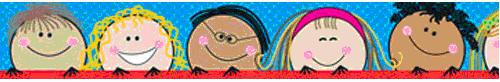 Ms. Beaudrie’s NewsApril 2, 2024This Week In Preschool…Welcome back! We hope everyone had a great Easter. This week we will be learning about the letter J. The children will have fun putting together jigsaw puzzles in small groups, attempting to juggle, jumping rope, sorting and making patterns with jellybeans, and jumping on a path of the letter J. They will show their creativity as they make a jungle mask. Finally, they will explore how J is formed by making J’s using play doh, out of jellybeans, and with shapes. During our study of the letter J, the students will learn about the jungle. They will discover different animals that live in the jungle, and what the environment is like there.  We will also discuss different jobs that people can do- both around the house and to earn a living.In math this week, we will begin to learn about bar graphs and the five steps to graphing. We will also work on number recognition- focusing on the number 16, ordering numbers and counting objects. Finally, we will review ABC patterns.This week in religion, we will talk about how much Jesus loves us. They will learn that even though we go through tough times Jesus is there for us- to guide us and help us find our way through the tough times.  While we are discussing jobs, we will also note the different jobs Jesus had while he was here on earth. Lastly, we will be reading about the resurrection of Jesus and learning that Jesus had to go back to heaven.Reminders:Wednesdays are gym days. Don’t forget to wear tennis shoes and our preschool class shirts.Please make sure your child is coming to class prepared with their folder and their water bottles.Permission slips for the Solar Eclipse are due on April 3rd.April 8th is the Solar Eclipse viewing. Please pick your child up at 1:00pm if they are not viewing the solar eclipse.Friday, April 12, 2024, is our field trip to the fire station. April 26th will be hearing and vision screening for preschool.
Snack ScheduleA new snack schedule is coming home today. Please note your child’s snack day and be sure to send in enough snack for 19 students.GardenWe will be having garden on Tuesdays in the morning starting April 9th. Please dress your child in old clothes that can get dirty. You may want to send some boots for them to wear as well.Thank YouThank you to everyone who donated candy, trinkets and food for our Easter party. We appreciate it!Have a wonderful week!Ms. Beaudrie and Miss WendyOur Mission StatementMonroe Catholic Elementary Schools is a Christ-centered, Catholic learning community committed to the academic excellence and spiritual development of every student.